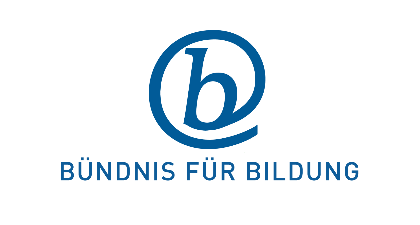 Das Bündnis für Bildung e.V. stellt diesen Leitfaden als Impulsgeber für die Medienentwicklungsplanung zur Verfügung, um die relevanten Personenkreise miteinander in einen kontinuierlichen Dialog zu bringen. Er richtet sich an alle Beteiligten, insbesondere Schulleitungen, Schulträger, Lehrkräfte, Fachkonferenzen, Fachleute in der Medienberatung, IT-Administration u.v.m. Vom Bündnis für Bildung e.V. wurden darin die Erkenntnisse und Erfahrungen seiner Mitglieder, die Empfehlungen der Bundesländer und Beiträge von Experten aus der Praxis reflektiert und zusammengefasst.Implementierung der Medienbildung im Unterricht und eines veränderten Rollenverständnisses der LehrendenWelche Kenntnisse der Diskussion über Medienbildung, Mediensozialisation, Mediengesellschaft und Digitalisierung sind in unserem Kollegium vorhanden?In welchem Umfang sind die bildungspolitischen Rahmensetzungen (z.B. durch KMK-Beschlüsse, Digitalpakt oder Evaluationen des Bildungswesens) im Hinblick auf die Medienbildung in einzelnen Fächern bekannt?Sind Landesmedienkonzepte oder fächerübergreifende Konzepte (z.B. Medienpass) in unserem Bundesland vorhanden?Gibt es in unserem Bundesland konkrete curriculare Vorgaben für die einzelnen Fächer?Wo ist Medienbildung schon prüfungsrelevant?  
 Welche digitalen Plattforme sind für die Schule nutzbar (sowohl finanziell als auch organisatorisch) und welche Funktionen sollten sie erfüllen? Wie stellen wir die Verbindlichkeit der FK-Beschlüsse sicher? Welche Anforderungen und Erfordernisse stellen sich an die neue Lehrerrolle? Welche Auswirkungen hat dies auf die Schulorganisation (Stundentakt, Fächergrenzen, Projekt)? Müssen externe Partner einbezogen werden?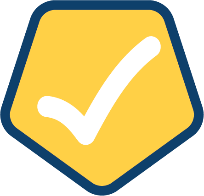 Unser Weg zur Schule in der digitalen WeltTeil 4: Implementierung der Medienbildung im Unterricht